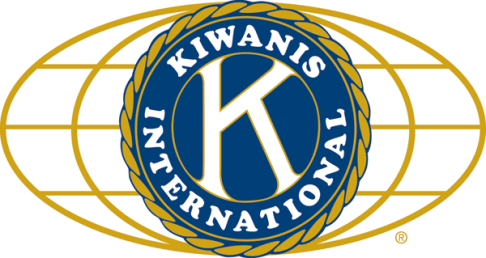 	LUNCH:  Do-it-yourself sandwiches (cold cuts), salads, chips, and cookies..		SONG:   When the Saints go Marching In, arranged and led by Roger.		Invocation:  RogerANNOUNCEMENTS, EVENTS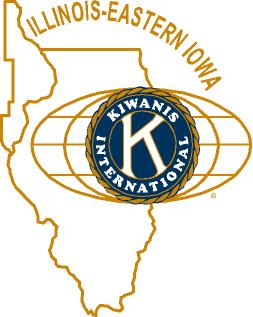 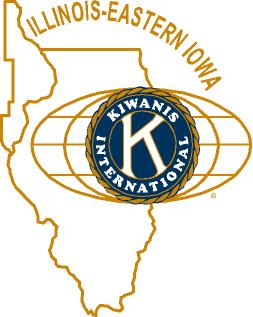 				and OPPORTUNITITESCoup for the Day:  Roger served as our Fearless Leader for the first time!COMMITTEE SIGN-UPS.  Amy sent out the revised listing.  There are committees still needing more members and/or chairs (or both).  Please let her know if you are interested in any of these.  Feed My Starving Children.  Jerry W. updated us – the date this year will be Thursday, Nov 10.  4 pm to 6, and 7 pm – 9 pm.  Jerry has committed us to those times. Spaces will be saved for Circle-K as well.  We need more people to sign up.  See Jerry W.Prayer Breakfast: Thursday October 27 at 7 am. Sycamore United Methodist Church.  Members sponsored by H&SV, other guests – $7. Special guest – retiring Sycamore mayor, Ken Mundy.Bill Finucane was giving away Kiwanis song books and slide screens.  Volunteer Opportunities:  Bell ringing Nov 19.  TDay November 21-23.  December 6 – a new project (see Colleen for details).Public Service seminar: November 12.  NIU Center for Public Studies folks and others will be leading this.  See Mark S. for sign-up or more info.Peanut Guy Al Mueller announced that there are still a couple of boxes of peanuts.  If you’re looking for something to pass out for Halloween – or you just want to have some peanuts on hand, see Al. Toiletries- We’re collecting these for Safe Passage. (See below.)Sue – DUES ARE DUE! (Same as the old dues).Joan is collecting box tops and Coke lids. General Mills products, helps local schools. AKtion Club is collecting aluminum cans and other recyclable materials.P.o.P./Health BoxJerry S PoPed Jerry W and Mike M, not for their work on Feed My Starving Children, but for their association with the right women.  Jerry’s wife, Linda, was honored as a Woman of Distinction at the Athena Awards.  Mike actually presented the award to Susan Johnson.PROGRAM  “Feed My Starving Children” by Heidi Wright did not happen, due to some bureaucratic foul-up.  Roger stepped up to talk about nuclear war.  He was involved in Pentagon prep for the unthinkable.  He described the workings of a nuclear bomb, and the effects of a nuclear explosion.  A heat flash, a burst, and lots of radiation, all designed to kill.  Roger talked about the philosophy behind MAD (nuclear deterrence).  Lots of nukes were necessary to ensure a sufficient retaliatory strike, in order to prevent the initial strike. (The navy had enough missiles at sea at any time to devastate the Soviet Union). Targeting is either counter-value (cities) or counter-force (nuclear silos, bombers, etc.)  Tactical nukes aren’t as necessary now, because cruise missiles can achieve the same ends.  Roger thinks at some point, someone will use a nuclear weapon in anger.  Heard around the tables:Apparently you don’t have to carry a pumpkin with you on the Pumpkin Run. Quote for the Day“Hunger is not a problem. It is an obscenity. How wonderful it is that nobody need wait a single moment before starting to improve the world.” -Anne FrankUPCOMING PROGRAMS: (Why not invite a guest? – that could also mean a prospective member!)	November 2	Board Meeting				@ Lincoln Inn	November 9	Noah Macklust				Circle-K	November 16	Maureen Garrity				Barb City Manor	November 23	Denise Rode				My Amazing Career Change	November 30	Anne Marie Gaura				State of the City of DeKalbToday’s Attendance:				Thanksgiving Food Item List (if you choose to help supply a basket, instead of/in addition to donating money):Reusable Grocery Bags (x2)$10 Gift Certificate for a TurkeyCanned Cranberry Sauce4 Cans of VegetablesStuffing MixInstant Mashed PotatoesGravy MixBoxed Dessert MixPowdered Drink MixAnd/or Toys!Contact Rhonda Brown (815 756 4308 ext 4311) to schedule the food basket drop off. 31ishKish Kiwanians   0K family Big Wigs:   0Other Guests:   0Speakers: 31ishTOTAL